Note: Replication of the analysis by Kolling et al. (2020)We applied CFA, according to the steps presented by Kölling et al. (2020) (Figure 1).19 The results of the CFA are presented in Table 2. For the Recovery dimension, satisfactory results were obtained for all the three models; therefore, the final model was retained. The bifactor model did not converge for the stress dimension, and the final model was retained. For both final models of Recovery and Stress dimensions, all goodness-of-fit statistics except for RMSEA reached the cut-off values as described in the study by Kolling et al. (2020)19 (GFI ≥ .90, CFI  .95, RMSEA ≤ .05, SRMR ≤ .08).Appendix 2. Results of the confirmatory factor analysis of the ARSS for the total sample and subsamples. Appendix 2. Results of the confirmatory factor analysis of the ARSS for the total sample and subsamples. Appendix 2. Results of the confirmatory factor analysis of the ARSS for the total sample and subsamples. Appendix 2. Results of the confirmatory factor analysis of the ARSS for the total sample and subsamples. Appendix 2. Results of the confirmatory factor analysis of the ARSS for the total sample and subsamples. Appendix 2. Results of the confirmatory factor analysis of the ARSS for the total sample and subsamples. Appendix 2. Results of the confirmatory factor analysis of the ARSS for the total sample and subsamples. Appendix 2. Results of the confirmatory factor analysis of the ARSS for the total sample and subsamples. Modelχ2dfGFICFIRMSEASRMRRecovery DimensionTotal sample (N = 385)First-order model 304.7784.91.92.08.06Hierarchical model 335.53100.90.92.08.06Bifactor model 194.3775.94.96.06.04Final model 289.8783.92.93.08.06Female sample (n = 213)Final model 172.3783.91.95.07.07Male sample (n = 170)Final model 209.1683.87.88.09.07Team sports athletes’ sample (n = 188)Final model 216.1783.88.90.09.06Individual sports athletes’ sample (n = 195)Final model191.5383.89.93.08.07Stress DimensionTotal sample (n = 385)First-order model 359.8198.89.92.08.06Hierarchical model 502.81100.86.87.10.10Bifactor model ------Final model 29.5195.92.94.07.06Female sample (n = 213)Final model 251.6695.87.92.09.07Male sample (n = 170)Final model 168.0895.90.94.07.06Team sports athletes’ sample (n = 188)Final model 198.3595.89.93.08.06Individual sports athletes’ sample (n = 195)Final model 216.1695.88.93.08.07Note. ARSS = Acute Recovery and Stress Scale, GFI = goodness-of-fit index, CFI = Comparative Fit Index, RMSEA = Root Mean Square Error of Approximation, SRMR = Standardized Root Mean Square Residual, BIC = Bayesian Information CriteriaNote. ARSS = Acute Recovery and Stress Scale, GFI = goodness-of-fit index, CFI = Comparative Fit Index, RMSEA = Root Mean Square Error of Approximation, SRMR = Standardized Root Mean Square Residual, BIC = Bayesian Information CriteriaNote. ARSS = Acute Recovery and Stress Scale, GFI = goodness-of-fit index, CFI = Comparative Fit Index, RMSEA = Root Mean Square Error of Approximation, SRMR = Standardized Root Mean Square Residual, BIC = Bayesian Information CriteriaNote. ARSS = Acute Recovery and Stress Scale, GFI = goodness-of-fit index, CFI = Comparative Fit Index, RMSEA = Root Mean Square Error of Approximation, SRMR = Standardized Root Mean Square Residual, BIC = Bayesian Information CriteriaNote. ARSS = Acute Recovery and Stress Scale, GFI = goodness-of-fit index, CFI = Comparative Fit Index, RMSEA = Root Mean Square Error of Approximation, SRMR = Standardized Root Mean Square Residual, BIC = Bayesian Information CriteriaNote. ARSS = Acute Recovery and Stress Scale, GFI = goodness-of-fit index, CFI = Comparative Fit Index, RMSEA = Root Mean Square Error of Approximation, SRMR = Standardized Root Mean Square Residual, BIC = Bayesian Information CriteriaNote. ARSS = Acute Recovery and Stress Scale, GFI = goodness-of-fit index, CFI = Comparative Fit Index, RMSEA = Root Mean Square Error of Approximation, SRMR = Standardized Root Mean Square Residual, BIC = Bayesian Information CriteriaNote. ARSS = Acute Recovery and Stress Scale, GFI = goodness-of-fit index, CFI = Comparative Fit Index, RMSEA = Root Mean Square Error of Approximation, SRMR = Standardized Root Mean Square Residual, BIC = Bayesian Information Criteria 
a.
 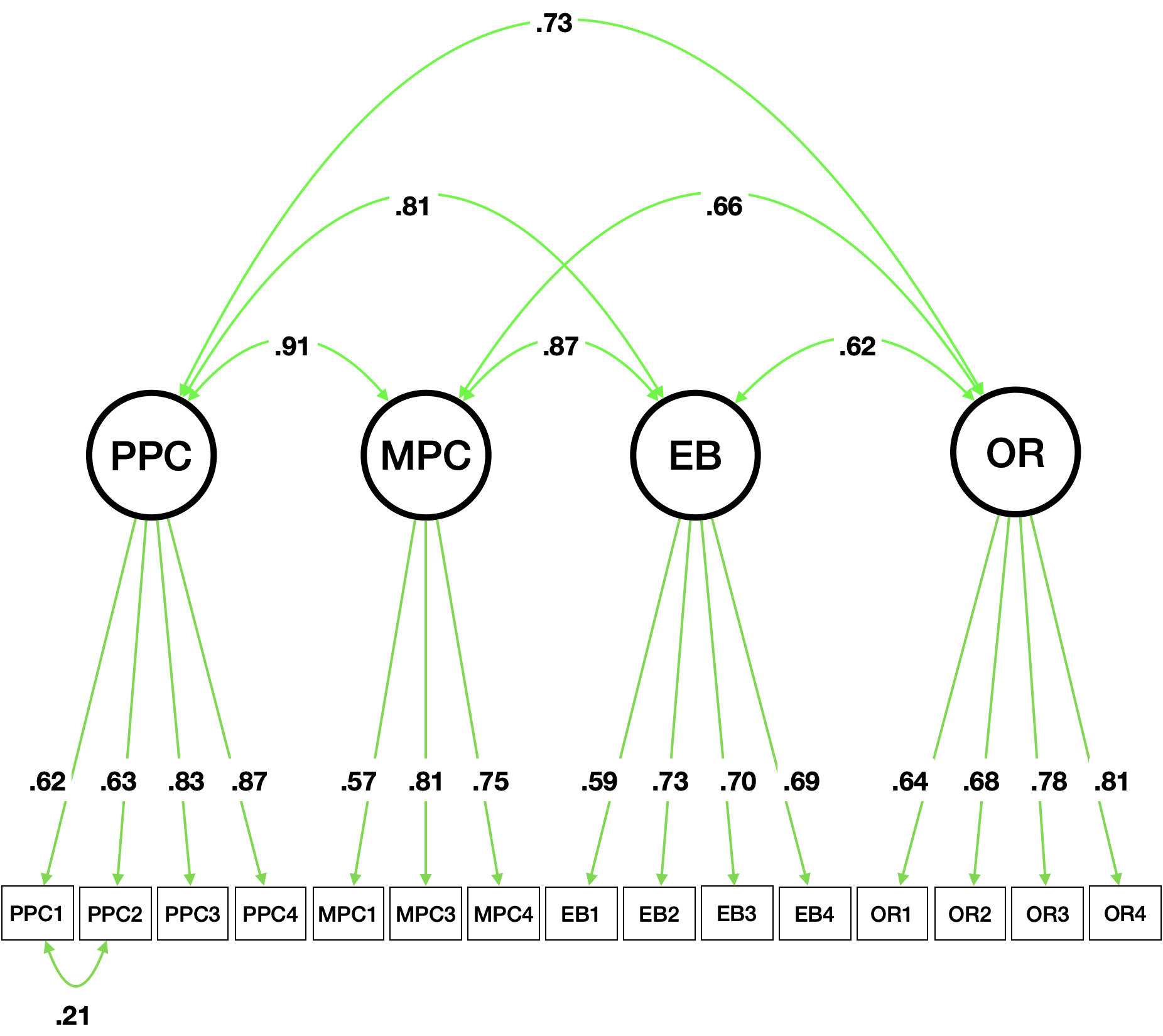 B
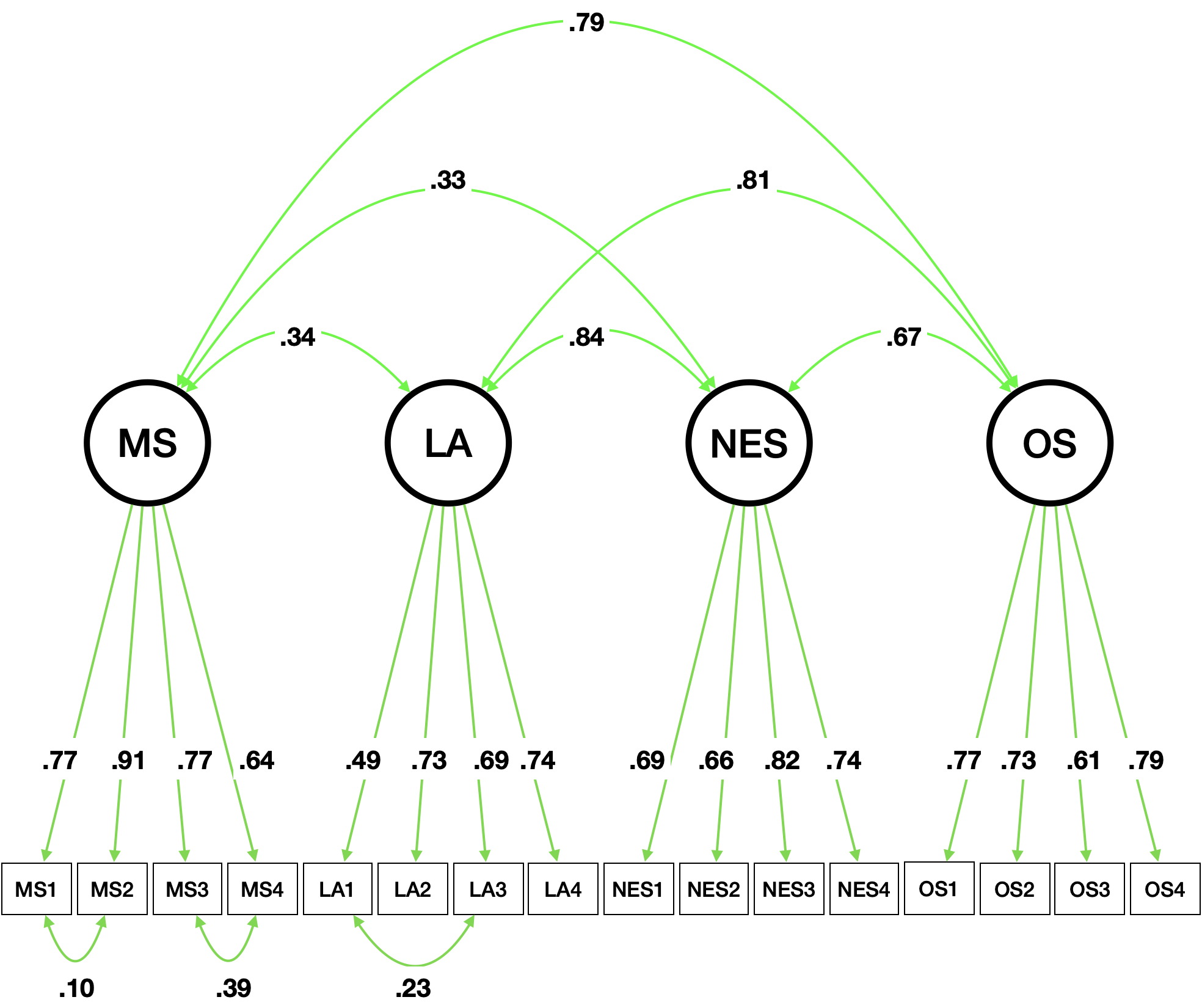 Figure 1. Final measurement models for the Recovery dimension (a) and the Stress dimension (b) of the ARSS as developed by CFA. Note: ARSS = Acute Recovery and Stress Scale; PPC = Physical Performance Capability; MPC = Mental Performance Capability; EB = Emotional Balance; OR = Overall Recovery; MS = Muscular Stress; LA = Lack of Activation; NES = Negative Emotional State; OS = Overall Stress.